FORMATION 70hrecrutement durgence sur les mÉtiers du soin et de l’accompagnementFORMATION 70hrecrutement durgence sur les mÉtiers du soin et de l’accompagnement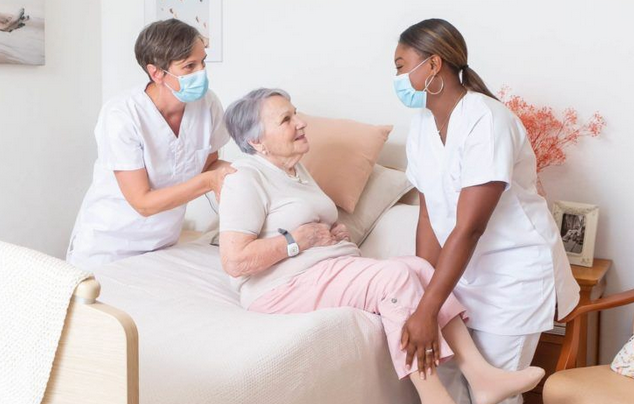 RÉgion pays de la loireRÉgion pays de la loireObjectifs et durée de la formationSpécificités pour les demandeurs d’emploiP.4Offre de formation du 2nd semestre 2023IFAS partenaires P.5Contacts en Région Pays de la LoireObjectifs et durée de la formationSpécificités pour les demandeurs d’emploiP.4Offre de formation du 2nd semestre 2023IFAS partenaires P.5Contacts en Région Pays de la LoireObjectifs et durée de la formationSpécificités pour les demandeurs d’emploiP.4Offre de formation du 2nd semestre 2023IFAS partenaires P.5Contacts en Région Pays de la Loirefavoriser les recrutements dans les secteurs sanitaire et du grand-Âge renforcer les besoins en competences et accompagner les demandeurs d’emploiCette note, à l’attention des acteurs de l’emploi, de l’insertion et de la formation, porte sur l’offre régionale des formations de 70h pour participer aux soins des personnes âgées en établissement médico-social ou en établissement de santé sur des postes d’agents des services hospitaliers qualifiés (ASHQ), en renfort des aides-soignants. 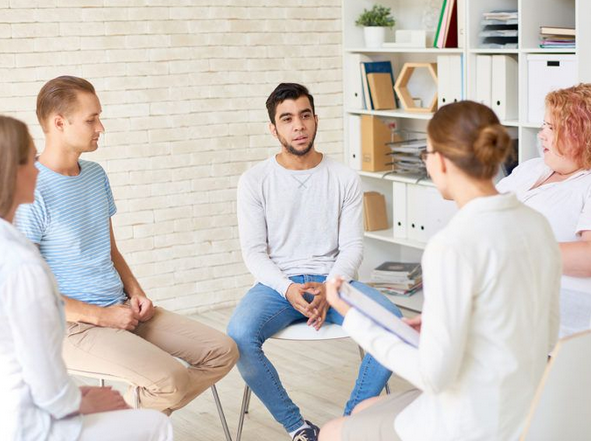 une formation professionnalisante…OBJET DE LA FORMATION Destinée au personnel en poste dans les établissement d’hébergement pour personnes âgées dépendantes (EHPAD), les services d’aide et d’accompagnement à domicile (SAAD), les établissements de santé, pour assurer en toute sécurité l’accompagnement des personnes âgées sur des missions habituellement dévolues aux aides-soignants (soins d’hygiène et de confort, alimentation, élimination, sommeil, approche relationnelle) sous la responsabilité du personnel d’encadrement et en collaboration avec l’ensemble des soignants , cette formation est également accessible, sous conditions, aux demandeurs d’emploi souhaitant exercer dans ces secteurs.durÉe 10 jours ou 70 heures de formation en présentiel, le dernier jour de formation étant réalisé à distance des précédentes séquences sous forme de retours d’expérience d’une journée (ou 7h). Un complément de 3 jours ou 21h (ou plus si besoin) de formations supplémentaires proposés aux demandeurs d’emploi pour leur permettre d’appréhender le milieu professionnel du soin avec les établissements sanitaires et médico-sociaux partenaires et en collaboration avec les Fédérations d’employeurs.Le dispositif de PMSMP (Période de Mise en Situation en Milieu Professionnel) est retenu en Région avec une prise en charge financière par Pôle Emploi. Le demandeur d’emploi conserve ce statut pendant cette période d’immersion avec une couverture garantie par la Sécurité Sociale.Arrêté du 7 avril 2020 modifié par les arrêtés du 10 et 15 avril 2021, Article 11 nouveau relatif aux modalités d’admission aux formations conduisant aux diplômes d’Etat d’aide-soignant et d’auxiliaire de puériculture.durÉe 10 jours ou 70 heures de formation en présentiel, le dernier jour de formation étant réalisé à distance des précédentes séquences sous forme de retours d’expérience d’une journée (ou 7h). Un complément de 3 jours ou 21h (ou plus si besoin) de formations supplémentaires proposés aux demandeurs d’emploi pour leur permettre d’appréhender le milieu professionnel du soin avec les établissements sanitaires et médico-sociaux partenaires et en collaboration avec les Fédérations d’employeurs.Le dispositif de PMSMP (Période de Mise en Situation en Milieu Professionnel) est retenu en Région avec une prise en charge financière par Pôle Emploi. Le demandeur d’emploi conserve ce statut pendant cette période d’immersion avec une couverture garantie par la Sécurité Sociale.Arrêté du 7 avril 2020 modifié par les arrêtés du 10 et 15 avril 2021, Article 11 nouveau relatif aux modalités d’admission aux formations conduisant aux diplômes d’Etat d’aide-soignant et d’auxiliaire de puériculture.durÉe 10 jours ou 70 heures de formation en présentiel, le dernier jour de formation étant réalisé à distance des précédentes séquences sous forme de retours d’expérience d’une journée (ou 7h). Un complément de 3 jours ou 21h (ou plus si besoin) de formations supplémentaires proposés aux demandeurs d’emploi pour leur permettre d’appréhender le milieu professionnel du soin avec les établissements sanitaires et médico-sociaux partenaires et en collaboration avec les Fédérations d’employeurs.Le dispositif de PMSMP (Période de Mise en Situation en Milieu Professionnel) est retenu en Région avec une prise en charge financière par Pôle Emploi. Le demandeur d’emploi conserve ce statut pendant cette période d’immersion avec une couverture garantie par la Sécurité Sociale.Arrêté du 7 avril 2020 modifié par les arrêtés du 10 et 15 avril 2021, Article 11 nouveau relatif aux modalités d’admission aux formations conduisant aux diplômes d’Etat d’aide-soignant et d’auxiliaire de puériculture.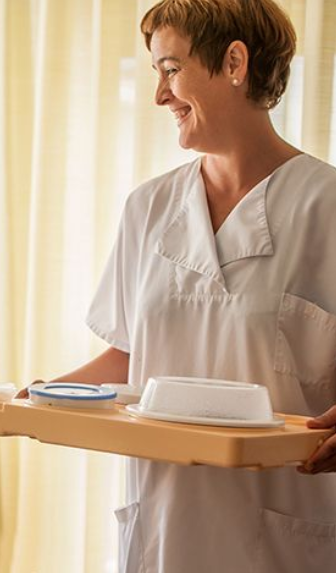 durÉe 10 jours ou 70 heures de formation en présentiel, le dernier jour de formation étant réalisé à distance des précédentes séquences sous forme de retours d’expérience d’une journée (ou 7h). Un complément de 3 jours ou 21h (ou plus si besoin) de formations supplémentaires proposés aux demandeurs d’emploi pour leur permettre d’appréhender le milieu professionnel du soin avec les établissements sanitaires et médico-sociaux partenaires et en collaboration avec les Fédérations d’employeurs.Le dispositif de PMSMP (Période de Mise en Situation en Milieu Professionnel) est retenu en Région avec une prise en charge financière par Pôle Emploi. Le demandeur d’emploi conserve ce statut pendant cette période d’immersion avec une couverture garantie par la Sécurité Sociale.Arrêté du 7 avril 2020 modifié par les arrêtés du 10 et 15 avril 2021, Article 11 nouveau relatif aux modalités d’admission aux formations conduisant aux diplômes d’Etat d’aide-soignant et d’auxiliaire de puériculture.PARCOURS SPECIFIQUE POUR LES DEMANDEURS D’EMPLOI ET MODALITES DE PRISE EN CHARGEEtape 1 : mise en place d’une PMSMP (Période de Mise en Situation en Milieu Professionnel) de 3 jours ou 21H (ou plus si besoin) avec le conseiller référent du demandeur d’emploi ou par le conseiller entreprise de l’établissement (composer le 39 95 pour contacter le service entreprise de son pôle de proximité) Pendant cette période qui permet de découvrir le milieu professionnel du soin, la personne garde son statut de demandeur d’emploi. Elle n’est pas rémunérée par l’établissement. Etape 2 : si le projet professionnel dans le secteur du soin est confirmé, la formation de 70h est mise en place pour le demandeur d’emploi.Pour avoir plus d’informations concernant les modalités de prise en charge par Pôle Emploi, il convient de prendre contact avec un correspondant Pôle emploi.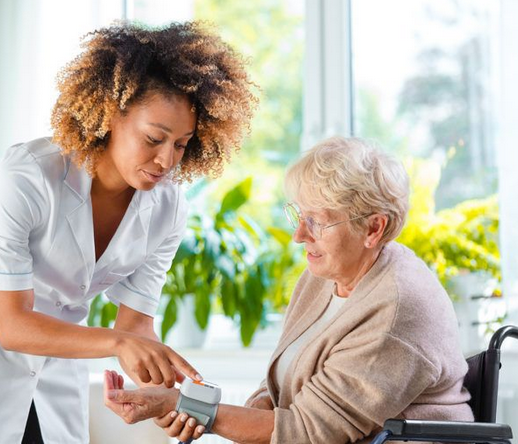 UNE offre SUR LES 5 DÉPARTEMENTSpour le 1er SEMESTRE 2024L’offre est notamment assurée par des Instituts de Formation d’aides-soignants (IFAS) sur l’ensemble de la Région selon un calendrier défini. Les inscriptions se font auprès des IFAS préalablement répertoriés. 261 places de formation sont ouvertes sur les 5 départements des Pays de la Loire, éventuellement complétées, selon les demandes et possibilités des organismes de formation. Chaque session de formation regroupe entre 12 à 15 participants. Les IFAS inscrivent l’action de formation et les sessions de formation sur le réseau Carif-Oref à partir de la plateforme régionale. La formation est alors accessible par les Conseillers des Agences Pôle emploi. Le demandeur d’emploi peut également se positionner directement sur l’offre répertoriée par le Carif-Oref.les ifas partenairespour une insertion facilitée dans l’emploi… et la formation asRetrouvez sur le site de l’ARS toutes les informations utiles ainsi que l’offre de formation (sous réserve de modification) mise en place en concertation avec l’ARS Pays de La Loire : https://www.pays-de-la-loire.ars.sante.fr/formation-en-renfort-des-aides-soignants-et-aes-dans-le-cadre-de-la-campagne-de-recrutementConsulter le QR-code ci-dessous pour accéder directement au calendrier de formation pour le 1er semestre 2024.les ifas partenairespour une insertion facilitée dans l’emploi… et la formation asRetrouvez sur le site de l’ARS toutes les informations utiles ainsi que l’offre de formation (sous réserve de modification) mise en place en concertation avec l’ARS Pays de La Loire : https://www.pays-de-la-loire.ars.sante.fr/formation-en-renfort-des-aides-soignants-et-aes-dans-le-cadre-de-la-campagne-de-recrutementConsulter le QR-code ci-dessous pour accéder directement au calendrier de formation pour le 1er semestre 2024.les ifas partenairespour une insertion facilitée dans l’emploi… et la formation asRetrouvez sur le site de l’ARS toutes les informations utiles ainsi que l’offre de formation (sous réserve de modification) mise en place en concertation avec l’ARS Pays de La Loire : https://www.pays-de-la-loire.ars.sante.fr/formation-en-renfort-des-aides-soignants-et-aes-dans-le-cadre-de-la-campagne-de-recrutementConsulter le QR-code ci-dessous pour accéder directement au calendrier de formation pour le 1er semestre 2024.les ifas partenairespour une insertion facilitée dans l’emploi… et la formation asRetrouvez sur le site de l’ARS toutes les informations utiles ainsi que l’offre de formation (sous réserve de modification) mise en place en concertation avec l’ARS Pays de La Loire : https://www.pays-de-la-loire.ars.sante.fr/formation-en-renfort-des-aides-soignants-et-aes-dans-le-cadre-de-la-campagne-de-recrutementConsulter le QR-code ci-dessous pour accéder directement au calendrier de formation pour le 1er semestre 2024.les ifas partenairespour une insertion facilitée dans l’emploi… et la formation asRetrouvez sur le site de l’ARS toutes les informations utiles ainsi que l’offre de formation (sous réserve de modification) mise en place en concertation avec l’ARS Pays de La Loire : https://www.pays-de-la-loire.ars.sante.fr/formation-en-renfort-des-aides-soignants-et-aes-dans-le-cadre-de-la-campagne-de-recrutementConsulter le QR-code ci-dessous pour accéder directement au calendrier de formation pour le 1er semestre 2024.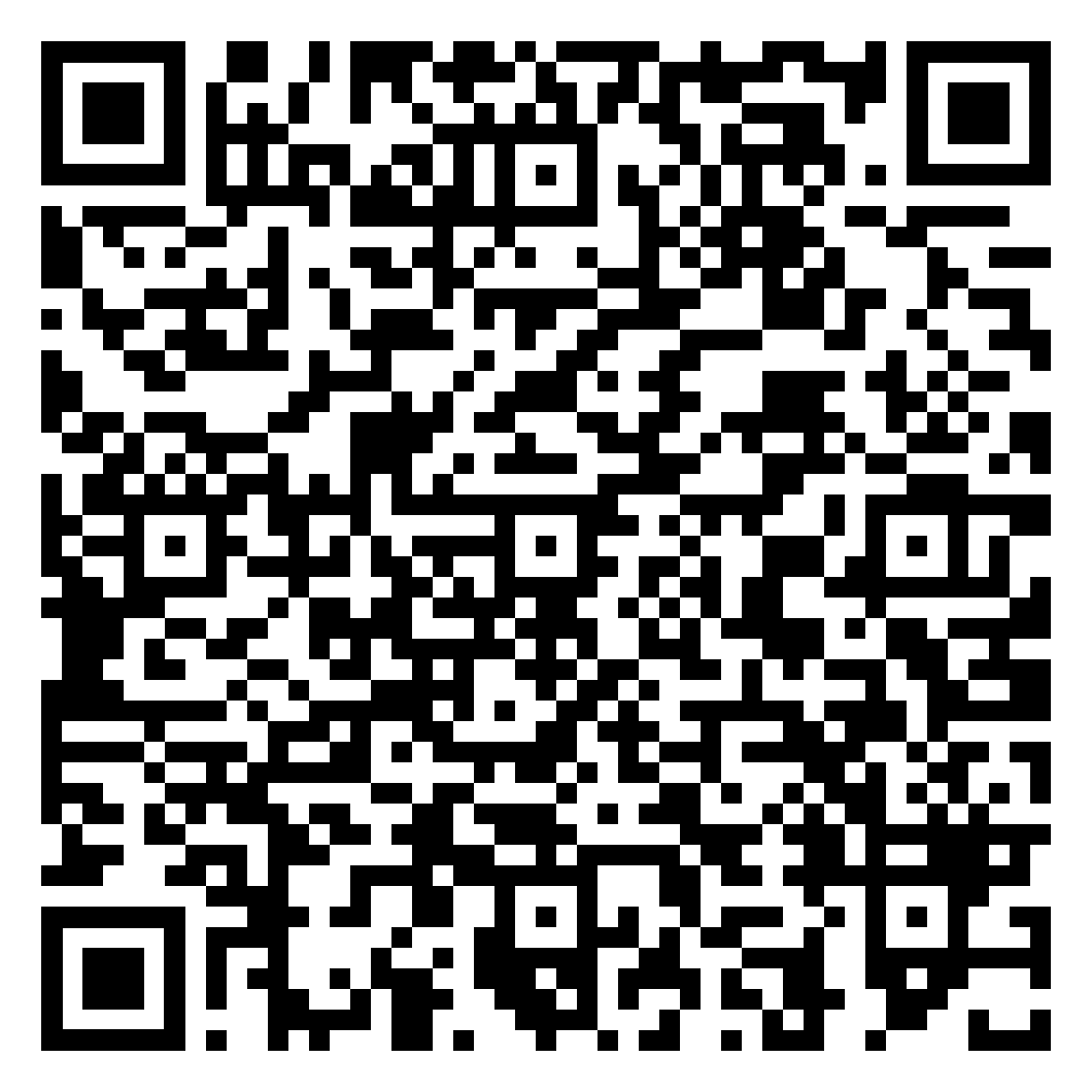 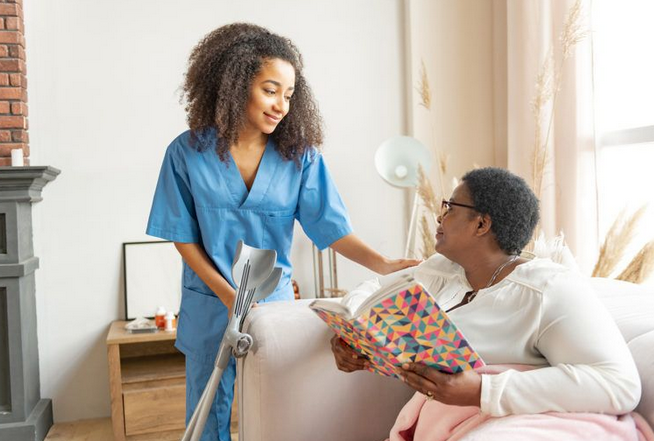 contacts utilesifas ET CORRESPONDANTS PÔLE EMPLOIcontacts utilesifas ET CORRESPONDANTS PÔLE EMPLOIcontacts utilesifas ET CORRESPONDANTS PÔLE EMPLOIcontacts utilesifas ET CORRESPONDANTS PÔLE EMPLOIcontacts utilesifas ET CORRESPONDANTS PÔLE EMPLOIcontacts utilesifas ET CORRESPONDANTS PÔLE EMPLOIcontacts utilesifas ET CORRESPONDANTS PÔLE EMPLOIcontacts utilesifas ET CORRESPONDANTS PÔLE EMPLOIcontacts utilesifas ET CORRESPONDANTS PÔLE EMPLOIVous êtes en contact avec un demandeur d’emploi intéressé par le secteur du soin ?Contacter votre agence Pôle emploi de proximité. Numéro unique 39 95Vous êtes en contact avec un demandeur d’emploi intéressé par le secteur du soin ?Contacter votre agence Pôle emploi de proximité. Numéro unique 39 95Vous êtes en contact avec un demandeur d’emploi intéressé par le secteur du soin ?Contacter votre agence Pôle emploi de proximité. Numéro unique 39 95Vous êtes en contact avec un demandeur d’emploi intéressé par le secteur du soin ?Contacter votre agence Pôle emploi de proximité. Numéro unique 39 95Vous êtes en contact avec un demandeur d’emploi intéressé par le secteur du soin ?Contacter votre agence Pôle emploi de proximité. Numéro unique 39 95